MESTSKÝ ÚRAD, Odbor sociálnych vecí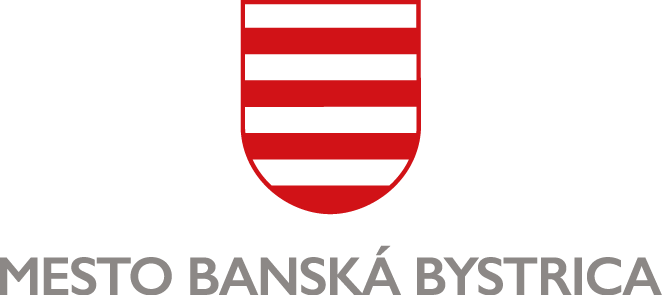 Oddelenie služieb dlhodobej starostlivostiÚKONY SEBAOBSLUHY, ÚKONY STAROSTLIVOSTI O DOMÁCNOSŤ A ZÁKLADNÉ SOCIÁLNE AKTIVITY PRI OPATROVATEĽSKEJ SLUŽBEMeno a priezvisko: ............................................................................................................................Dátum narodenia: ..................................................	Rodné číslo: ..............................................Trvalý pobyt: .................................................................................................. 	PSČ: ......................Stupeň odkázanosti na pomoc inej fyzickej osoby ................Priemerný rozsah odkázanosti: …................... h/deň (…................... h/mesiac)V prílohe č. 4 zákona č. 448/2008 Z. z. o sociálnych službách a o zmene a doplnení zákona č. 455/1991 Zb. o živnostenskom podnikaní (živnostenský zákon) v znení neskorších predpisov sú upravené sebaobslužné úkony, úkony starostlivosti o svoju domácnosť a základné sociálne aktivity nasledovne:1)	Sebaobslužné úkonya)	Hygiena 	1.	osobná hygiena– hygienická starostlivosť o jednotlivé časti tela: ruky, tvár, zuby, nechty (holenie, česanie, umývanie, make-up, odličovanie, strihanie nechtov na rukách a nohách, aplikácia krémov, mastí, prípadne medikamentov) 	2.	celkový kúpeľ– hygienická starostlivosť o celé telo vo vani, prípadne v sprche s umytím vlasov (celkový kúpeľ sa vykonáva vždy vo vani alebo v sprchovacom kúte)– u imobilných klientov sa celkový kúpeľ vykonáva na lôžku klienta z dôvodu rizika úrazub)	Stravovanie a dodržiavanie pitného režimu 	1.	porciovanie stravy 	2.	obsluha (prinesenie stravy a nápoja na dosah klienta) 	3.	kŕmenie a pomoc pri pitíc)	Vyprázdňovanie močového mechúra a hrubého čreva 	1.	sprievod na toaletu 	2.	pomoc pri vyzliekaní a obliekaní 	3.	účelná očista po toalete 	4.	sprievod z toalety 	5.	podanie podložnej misy alebo močovej fľaše s následným očistením 	6.	ochrana osobnej a posteľnej bielizne pred znečistením (nasadenie a výmena plienky)d) Obliekanie a vyzliekanie 	1.	výber oblečenia (rozpoznanie jeho správneho vrstvenia a farieb) 	2.	obliekanie a obúvanie 	3.	vyzliekanie a vyzúvaniee)	Mobilita a motorika 	1.	sprievod pri chôdzi (chôdza po rovine a schodoch) 	2.	pomoc pri vstávaní z lôžka a líhaní na lôžko 	3.	polohovanie 	4.	pomoc pri manipulácií s predmetmi (napr. pri uchopení lyžičky, zapínaní gombíkov) 	5.	obsluha a premiestňovanie predmetov dennej potreby2) Úkony starostlivosti o domácnosť 	a)	nákup potravín a iného drobného spotrebného tovaru sa nakupuje v množstve, ktorého rozsah spotreby je maximálne do 2 dní 	b)	príprava jedla, varenie a zohrievanie jedla 	c)	donáška jedla do domu 	d)	umytie riadu 	e)	bežné upratovanie v domácnosti (vysávanie, utretie prachu, umytie sociálnych zariadení, bežné upratovanie nie je umývanie okien), a prioritne sa poskytuje klientovi, ktorý je prijímateľom opatrovateľskej služby, nie spoločne žijúcim osobám. 	f)	obsluha bežných domácich spotrebičov 	g)	starostlivosť o bielizeň (pranie, žehlenie) 	h)	starostlivosť o lôžko 	i)	vynášanie drobného odpadu do zbernej smetnej nádoby 	j)	donáška uhlia, dreva, vody; kúrenie, čistenie, vynesenie popola 	k)	ďalšie jednoduché úkony spojené s prevádzkou a udržiavaním domácnosti – administratívne úkony spojené s vedením domácnosti, napr. zabezpečenie úhrady platieb a pod.3) Základné sociálne aktivitya)	Sprievod, ktorý je zahrnutý v počte poskytovaných hodín za pracovný týždeň 	1.	na lekárske vyšetrenie 	2.	na vybavenie úradných záležitostí 	3.	do a zo školy; do a zo zamestnania 	4.	pri záujmových činnostiachb)	Predčítanie 	1.	pre nevidiacu, alebo prakticky nevidiacu fyzickú osobu, najmä pri vybavovaní úradných záležitostí, úradnej a osobnej korešpondencie a pri nakupovaníc)	Tlmočenie 	1.	pre nepočujúcu fyzickú osobu alebo osobu, ktorá má ťažkú obojstrannú nedoslýchavosť, najmä pri vybavovaní úradných záležitostí, návšteve lekára a záujmových činnostiach 	2.	pre hluchoslepú fyzickú osobu, najmä pri vybavovaní úradných záležitostí, korešpondencie, pri nakupovaní, návšteve lekára a pri záujmových činnostiach4) Časové určenie (pre dohľad pri úkonoch sebaobsluhy, starostlivosti o svoju domácnosť a pri vykonávaní základných sociálnych aktivít – ďalej len „dohľad“) 	a)	potreba dohľadu v určenom čase 	b)	potreba nepretržitého dohľaduPožadovaný časový rozsah opatrovateľskej služby spolu	…................. h/deň	…................. h/týždeňÚhrada za opatrovateľskú službu:Dňa ................................		….................................…...............................		podpis žiadateľa		(zákonného zástupcu)Druh úkonovCenaRozdelenie1) Sebaobslužné úkony1,00 €/h3) Základné sociálne aktivity1,00 €/h4) Časové určenie1,00 €/h2) Úkony starostlivosti o domácnosť2,50 €/h